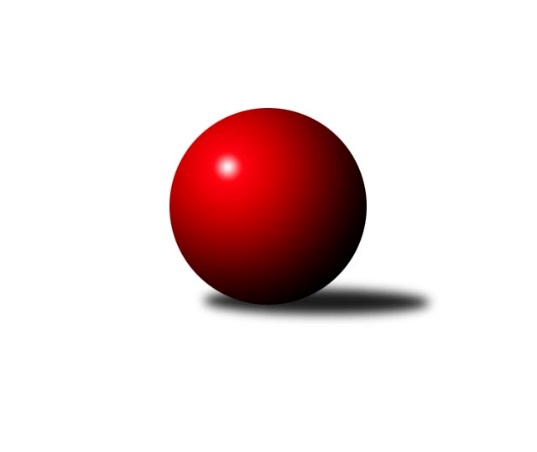 Č.5Ročník 2021/2022	9.6.2024 Krajská soutěž Vysočiny B 2021/2022Statistika 5. kolaTabulka družstev:		družstvo	záp	výh	rem	proh	skore	sety	průměr	body	plné	dorážka	chyby	1.	TJ Třebíč E	5	3	1	1	20.0 : 10.0 	(21.5 : 18.5)	1604	7	1132	472	39.6	2.	KK Jihlava C	5	3	1	1	19.0 : 11.0 	(22.5 : 17.5)	1510	7	1059	451	31.6	3.	TJ Start Jihlava C	5	2	1	2	14.5 : 15.5 	(22.5 : 17.5)	1593	5	1134	459	40.6	4.	KK Jihlava D	5	2	0	3	12.5 : 17.5 	(20.0 : 20.0)	1590	4	1114	476	40.4	5.	KK SCI Jihlava	5	2	0	3	11.5 : 18.5 	(17.5 : 22.5)	1639	4	1167	472	34	6.	TJ Nové Město na Moravě C	5	1	1	3	12.5 : 17.5 	(16.0 : 24.0)	1568	3	1115	453	37.2Tabulka doma:		družstvo	záp	výh	rem	proh	skore	sety	průměr	body	maximum	minimum	1.	KK Jihlava C	3	2	1	0	12.0 : 6.0 	(14.5 : 9.5)	1669	5	1736	1627	2.	TJ Třebíč E	2	2	0	0	10.0 : 2.0 	(10.0 : 6.0)	1632	4	1634	1630	3.	KK Jihlava D	3	2	0	1	9.5 : 8.5 	(15.5 : 8.5)	1594	4	1648	1496	4.	TJ Start Jihlava C	3	1	1	1	8.0 : 10.0 	(12.5 : 11.5)	1568	3	1615	1544	5.	TJ Nové Město na Moravě C	2	1	0	1	6.5 : 5.5 	(8.0 : 8.0)	1684	2	1685	1683	6.	KK SCI Jihlava	2	1	0	1	5.0 : 7.0 	(7.0 : 9.0)	1618	2	1673	1562Tabulka venku:		družstvo	záp	výh	rem	proh	skore	sety	průměr	body	maximum	minimum	1.	TJ Třebíč E	3	1	1	1	10.0 : 8.0 	(11.5 : 12.5)	1589	3	1606	1554	2.	KK Jihlava C	2	1	0	1	7.0 : 5.0 	(8.0 : 8.0)	1430	2	1581	1279	3.	TJ Start Jihlava C	2	1	0	1	6.5 : 5.5 	(10.0 : 6.0)	1618	2	1626	1609	4.	KK SCI Jihlava	3	1	0	2	6.5 : 11.5 	(10.5 : 13.5)	1632	2	1694	1585	5.	TJ Nové Město na Moravě C	3	0	1	2	6.0 : 12.0 	(8.0 : 16.0)	1529	1	1588	1464	6.	KK Jihlava D	2	0	0	2	3.0 : 9.0 	(4.5 : 11.5)	1586	0	1609	1562Tabulka podzimní části:		družstvo	záp	výh	rem	proh	skore	sety	průměr	body	doma	venku	1.	TJ Třebíč E	5	3	1	1	20.0 : 10.0 	(21.5 : 18.5)	1604	7 	2 	0 	0 	1 	1 	1	2.	KK Jihlava C	5	3	1	1	19.0 : 11.0 	(22.5 : 17.5)	1510	7 	2 	1 	0 	1 	0 	1	3.	TJ Start Jihlava C	5	2	1	2	14.5 : 15.5 	(22.5 : 17.5)	1593	5 	1 	1 	1 	1 	0 	1	4.	KK Jihlava D	5	2	0	3	12.5 : 17.5 	(20.0 : 20.0)	1590	4 	2 	0 	1 	0 	0 	2	5.	KK SCI Jihlava	5	2	0	3	11.5 : 18.5 	(17.5 : 22.5)	1639	4 	1 	0 	1 	1 	0 	2	6.	TJ Nové Město na Moravě C	5	1	1	3	12.5 : 17.5 	(16.0 : 24.0)	1568	3 	1 	0 	1 	0 	1 	2Tabulka jarní části:		družstvo	záp	výh	rem	proh	skore	sety	průměr	body	doma	venku	1.	TJ Třebíč E	0	0	0	0	0.0 : 0.0 	(0.0 : 0.0)	0	0 	0 	0 	0 	0 	0 	0 	2.	KK Jihlava D	0	0	0	0	0.0 : 0.0 	(0.0 : 0.0)	0	0 	0 	0 	0 	0 	0 	0 	3.	KK SCI Jihlava	0	0	0	0	0.0 : 0.0 	(0.0 : 0.0)	0	0 	0 	0 	0 	0 	0 	0 	4.	TJ Nové Město na Moravě C	0	0	0	0	0.0 : 0.0 	(0.0 : 0.0)	0	0 	0 	0 	0 	0 	0 	0 	5.	TJ Start Jihlava C	0	0	0	0	0.0 : 0.0 	(0.0 : 0.0)	0	0 	0 	0 	0 	0 	0 	0 	6.	KK Jihlava C	0	0	0	0	0.0 : 0.0 	(0.0 : 0.0)	0	0 	0 	0 	0 	0 	0 	0 Zisk bodů pro družstvo:		jméno hráče	družstvo	body	zápasy	v %	dílčí body	sety	v %	1.	Karel Hlisnikovský 	TJ Nové Město na Moravě C 	4.5	/	5	(90%)	7	/	10	(70%)	2.	Marie Dobešová 	TJ Třebíč E 	4	/	4	(100%)	7	/	8	(88%)	3.	Petr Picmaus 	TJ Třebíč E 	4	/	4	(100%)	6	/	8	(75%)	4.	Jiří Macko 	KK Jihlava C 	4	/	5	(80%)	7.5	/	10	(75%)	5.	Tomáš Fürst 	KK Jihlava D 	3	/	3	(100%)	5	/	6	(83%)	6.	Zdeněk Toman 	TJ Třebíč E 	3	/	3	(100%)	3.5	/	6	(58%)	7.	Nikola Vestfálová 	TJ Start Jihlava C 	3	/	4	(75%)	6	/	8	(75%)	8.	Jaroslav Nedoma 	KK Jihlava C 	3	/	5	(60%)	6	/	10	(60%)	9.	Jiří Chalupa 	KK SCI Jihlava  	3	/	5	(60%)	5.5	/	10	(55%)	10.	Svatopluk Birnbaum 	KK SCI Jihlava  	2.5	/	4	(63%)	6	/	8	(75%)	11.	Lucie Zavřelová 	KK Jihlava D 	2	/	2	(100%)	3	/	4	(75%)	12.	Tomáš Dejmek 	KK Jihlava C 	2	/	3	(67%)	4	/	6	(67%)	13.	Tomáš Vestfál 	TJ Start Jihlava C 	2	/	3	(67%)	3.5	/	6	(58%)	14.	Jaroslav Dobeš 	TJ Třebíč E 	2	/	3	(67%)	2	/	6	(33%)	15.	Petra Svobodová 	TJ Nové Město na Moravě C 	2	/	3	(67%)	2	/	6	(33%)	16.	Luboš Strnad 	KK Jihlava C 	2	/	4	(50%)	5	/	8	(63%)	17.	Libuše Kuběnová 	TJ Nové Město na Moravě C 	2	/	4	(50%)	3	/	8	(38%)	18.	Radana Krausová 	KK Jihlava D 	1.5	/	3	(50%)	4	/	6	(67%)	19.	Marta Tkáčová 	TJ Start Jihlava C 	1	/	2	(50%)	2	/	4	(50%)	20.	Lucie Hlaváčová 	TJ Nové Město na Moravě C 	1	/	2	(50%)	2	/	4	(50%)	21.	Jakub Toman 	KK Jihlava D 	1	/	2	(50%)	2	/	4	(50%)	22.	Jiří Pavlas 	TJ Třebíč E 	1	/	2	(50%)	1	/	4	(25%)	23.	Pavel Přibyl 	TJ Start Jihlava C 	1	/	3	(33%)	3.5	/	6	(58%)	24.	Jiří Cháb st.	TJ Start Jihlava C 	1	/	3	(33%)	3.5	/	6	(58%)	25.	Miroslav Matějka 	KK SCI Jihlava  	1	/	3	(33%)	2	/	6	(33%)	26.	Romana Čopáková 	KK Jihlava D 	1	/	4	(25%)	3	/	8	(38%)	27.	Anna Doležalová 	KK SCI Jihlava  	1	/	4	(25%)	3	/	8	(38%)	28.	Vladimír Bartoš 	TJ Nové Město na Moravě C 	1	/	4	(25%)	2	/	8	(25%)	29.	Milan Chvátal 	TJ Start Jihlava C 	0.5	/	3	(17%)	2	/	6	(33%)	30.	Adam Straka 	TJ Třebíč E 	0	/	1	(0%)	1	/	2	(50%)	31.	Dominik Tvrdý 	KK Jihlava C 	0	/	1	(0%)	0	/	2	(0%)	32.	Pavel Tomek 	KK Jihlava C 	0	/	1	(0%)	0	/	2	(0%)	33.	Michaela Šťastná 	TJ Start Jihlava C 	0	/	2	(0%)	2	/	4	(50%)	34.	Tomáš Sochor 	KK Jihlava D 	0	/	2	(0%)	1	/	4	(25%)	35.	Martin Janík 	TJ Třebíč E 	0	/	2	(0%)	0	/	4	(0%)	36.	Aleš Hrstka 	TJ Nové Město na Moravě C 	0	/	2	(0%)	0	/	4	(0%)	37.	Milan Novotný 	KK Jihlava D 	0	/	4	(0%)	2	/	8	(25%)	38.	Vladimír Dočekal 	KK SCI Jihlava  	0	/	4	(0%)	1	/	8	(13%)Průměry na kuželnách:		kuželna	průměr	plné	dorážka	chyby	výkon na hráče	1.	KK PSJ Jihlava, 1-4	1609	1133	475	38.4	(402.3)	2.	TJ Třebíč, 1-4	1586	1129	456	35.8	(396.5)	3.	TJ Nové Město n.M., 1-2	1585	1101	483	29.3	(396.3)	4.	TJ Start Jihlava, 1-2	1571	1117	453	40.5	(392.8)Nejlepší výkony na kuželnách:KK PSJ Jihlava, 1-4KK Jihlava C	1736	4. kolo	Svatopluk Birnbaum 	KK SCI Jihlava 	470	2. koloKK SCI Jihlava 	1673	2. kolo	Tomáš Fürst 	KK Jihlava D	464	3. koloKK Jihlava D	1648	3. kolo	Tomáš Fürst 	KK Jihlava D	460	4. koloKK Jihlava C	1643	3. kolo	Svatopluk Birnbaum 	KK SCI Jihlava 	453	1. koloKK Jihlava D	1637	1. kolo	Jaroslav Nedoma 	KK Jihlava C	450	4. koloKK Jihlava C	1627	1. kolo	Luboš Strnad 	KK Jihlava C	449	4. koloTJ Start Jihlava C	1626	5. kolo	Jiří Macko 	KK Jihlava C	448	3. koloKK Jihlava D	1609	4. kolo	Tomáš Fürst 	KK Jihlava D	446	2. koloTJ Start Jihlava C	1609	3. kolo	Jiří Macko 	KK Jihlava C	444	4. koloTJ Třebíč E	1591	3. kolo	Jiří Chalupa 	KK SCI Jihlava 	443	2. koloTJ Třebíč, 1-4TJ Třebíč E	1634	2. kolo	Marie Dobešová 	TJ Třebíč E	452	2. koloTJ Třebíč E	1630	4. kolo	Marie Dobešová 	TJ Třebíč E	444	4. koloKK SCI Jihlava 	1616	4. kolo	Zdeněk Toman 	TJ Třebíč E	428	4. koloTJ Nové Město na Moravě C	1464	2. kolo	Svatopluk Birnbaum 	KK SCI Jihlava 	421	4. kolo		. kolo	Petr Picmaus 	TJ Třebíč E	419	2. kolo		. kolo	Jiří Chalupa 	KK SCI Jihlava 	412	4. kolo		. kolo	Petr Picmaus 	TJ Třebíč E	405	4. kolo		. kolo	Miroslav Matějka 	KK SCI Jihlava 	397	4. kolo		. kolo	Karel Hlisnikovský 	TJ Nové Město na Moravě C	390	2. kolo		. kolo	Anna Doležalová 	KK SCI Jihlava 	386	4. koloTJ Nové Město n.M., 1-2KK SCI Jihlava 	1694	3. kolo	Jiří Chalupa 	KK SCI Jihlava 	475	3. koloTJ Nové Město na Moravě C	1685	5. kolo	Karel Hlisnikovský 	TJ Nové Město na Moravě C	472	5. koloTJ Nové Město na Moravě C	1683	3. kolo	Jiří Macko 	KK Jihlava C	455	5. koloKK Jihlava C	1279	5. kolo	Jaroslav Nedoma 	KK Jihlava C	439	5. kolo		. kolo	Karel Hlisnikovský 	TJ Nové Město na Moravě C	439	3. kolo		. kolo	Svatopluk Birnbaum 	KK SCI Jihlava 	439	3. kolo		. kolo	Libuše Kuběnová 	TJ Nové Město na Moravě C	430	5. kolo		. kolo	Libuše Kuběnová 	TJ Nové Město na Moravě C	426	3. kolo		. kolo	Petra Svobodová 	TJ Nové Město na Moravě C	409	3. kolo		. kolo	Vladimír Bartoš 	TJ Nové Město na Moravě C	409	3. koloTJ Start Jihlava, 1-2TJ Start Jihlava C	1615	1. kolo	Nikola Vestfálová 	TJ Start Jihlava C	439	1. koloTJ Třebíč E	1606	1. kolo	Jiří Macko 	KK Jihlava C	425	2. koloKK Jihlava C	1581	2. kolo	Marta Tkáčová 	TJ Start Jihlava C	417	1. koloTJ Start Jihlava C	1546	2. kolo	Karel Hlisnikovský 	TJ Nové Město na Moravě C	413	4. koloTJ Start Jihlava C	1544	4. kolo	Petr Picmaus 	TJ Třebíč E	410	1. koloTJ Nové Město na Moravě C	1535	4. kolo	Pavel Přibyl 	TJ Start Jihlava C	406	2. kolo		. kolo	Adam Straka 	TJ Třebíč E	405	1. kolo		. kolo	Pavel Přibyl 	TJ Start Jihlava C	404	4. kolo		. kolo	Libuše Kuběnová 	TJ Nové Město na Moravě C	404	4. kolo		. kolo	Luboš Strnad 	KK Jihlava C	402	2. koloČetnost výsledků:	5.0 : 1.0	3x	4.5 : 1.5	1x	4.0 : 2.0	5x	3.0 : 3.0	2x	2.5 : 3.5	1x	1.0 : 5.0	3x